NAPA SPECIAL INVESTIGATIONS BUREAU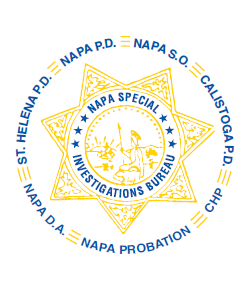 GOVERNING BOARDOPEN MEETING MINUTESAPRIL 2015The regular open portion of the NSIB Governing Board monthly meeting was called to order on Thursday, April 30, 2015 at 10:20 a.m. at Napa City Hall.ROLL CALLPresent or otherwise represented members included; Chairman Chief Steve Potter of Napa PD, Sheriff John Robertson, District Attorney Gary Lieberstein, Chief Mary Butler of Napa County Probation Department, Chief Jackie Rubin of St. Helena PD, and Chief Mitchell Celaya of Calistoga PD.Also present at the meeting:  Undersheriff Jean Donaldson, Chief DA Investigator Mike Donovan and NPD Captain Jennifer Gonzales.Board members absent:  Captain Chris Childs of CHPPUBLIC COMMENT0 members of the public in attendance.AGENDA ITEMSMINUTES – Chief Butler moved that the minutes of the January Governing Board Meeting be approved as written.  Sheriff Robertson made the 2nd motion.  Unanimously approved.DRUG PREVENTION PRESENTATIONSThere were no drug prevention presentations for the months of January, February or March.Proposed changes to NSIB Policy §14 (Aviation Operations) and Policy §16 (Asset Forfeiture)Lt. Pitkin gave a brief overview of both policies and the proposed changes.  It was agreed to schedule a Special NSIB Governing Board Meeting to follow the May Chief’s Meeting in order to give the Board sufficient time for input.Funding for Part Time Asset Forfeiture positionThe Board discussed possible funding sources for the NSIB Asset Forfeiture position including using the balance of the AB109 funds.  Chief Rubin made the first motion to approve the use of the balance of the AB109 funds for the Fiscal Year 2015/2016 for the position.  Chief Celeya made the second motion.  Sheriff Robertson abstained.  Motion unanimously approved.OPEN DISCUSSIONLt. Pitkin discussed the AB109 grant draft and noted that the City Attorney recommended changing it from an MOU (Memorandum of Understanding) to a JPA (Joint Powers of Agreement).Mr. Lieberstein briefed the Board on a pending action against Napa County related to monies seized and forfeited pursuant to asset forfeiture statutes (CUEVAS case law).  ADJOURNMENTThere being no further business for the open portion of the Governing Board Chief Butler moved that the meeting be adjourned.  Chief Rubin made the 2nd motion.  Unanimously approved at 11:02 a.m. to continue with Closed Session – Case Review/Planning (Government Code §54957.8).									Chief Steve Potter, Chairman